2.3 Hygiène des alimentsQuiz - Document de travail élève (DTE3)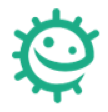 Procédure : Coche les bonnes réponses (il peut y en avoir plusieurs)On trouve souvent des microbes pathogènes :sur le poulet crusur la viande cruesur le poisson cruLa meilleure façon de tuer les microbes pathogènes c’est :de placer les aliments au réfrigérateurde les réchauffer rapidementde les cuire suffisammentSi cette date est dépassée ce n’est pas grave, je peux consommer quand même l’aliment (si son aspect/odeur reste normal) :date limite de consommation (DLC)date de durabilité minimale (DDM)On utilise des microbes utiles pour fabriquer :le painles yaourtsle poulet cru Au sujet du réfrigérateur :la température est la même partoutil doit être réglé sur une température ≤ 6°Cil doit être réglé sur une température ≤ 4°CSi cette date est dépassée il ne faut surtout pas consommer l’aliment :date limite de consommation (DLC)date de durabilité minimale (DDM)Pour éviter les infections d’origine alimentaire il faut :se laver les mains avant de cuisinerse laver les mains après avoir touché de la viande, du poulet ou du poisson crulaver les fruits et légumes même si on les éplucheranger les aliments périssables (viande, poulet, poisson, yaourts …) au réfrigérateurmanger le plus vite possible pour que les microbes n’aient pas le temps de se multiplierDans le réfrigérateur la viande, le poulet et le poisson crus doivent être :emballés soigneusement ou placés dans un récipient fermé pour éviter de contaminer les autres alimentsrangés dans le bac à légumerangés dans la zone la plus froide du réfrigérateur 